〔所在地〕〒010-0922　秋田市旭北栄町１－５　TEL 018（864）2700  FAX 018（864）2701http://www.akitakenshakyo.or.jp    ≪e－mail≫  kanri@akitakenshakyo.or.jp●施設の概要　当会館は、民間福祉活動の振興を図る拠点として、また心身障害者に対して健康の増進やレクリエ－ション等のための便宜の提供と各種の相談を行い、心身障害者の社会参加を促進する拠点として設置された施設です。当会館には民間福祉関係団体事務室の他、貸出用の会議室や展示ホール等を備えており、福祉関係者・障害者に限らず、広く県民の皆様に御利用いただけます。●利用時間／午前９時から午後９時まで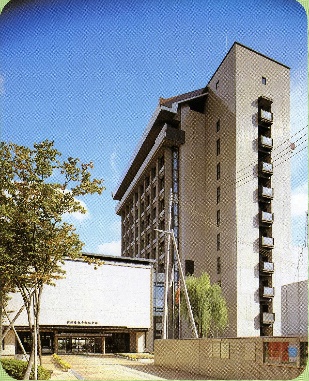 ●受付時間／午前９時から午後８時まで（本館休館日を除く）　　　　　　　　　＊土日祝日は午前９時から午後５時まで●貸出会場／本　　　　館：大会議室、特別会議室、第１～第４会議室、合同研修室、調理実習室、展示ホール心身障害者総合福祉センタ－（障害者、障害福祉関係団体、ボランティア団体の利用を優先）３階…会議室、ボランティアル－ム、録音室２階…トレ－ニングル－ム、盲人卓球室、和室、調理室、*体育館（*一般の方の利用も可能です）●休 館 日／本　　　　　館……年末年始心身障害者総合福祉センタ－……毎週火曜日及び年末年始●交通案内／・ＪＲ秋田駅からバス山王十字路下車（徒歩約５分）又は山王2丁目下車（徒歩約２分）・ＪＲ秋田駅からタクシーで約１０分●駐 車 場／普通車５２台、軽自動車５３台、車椅子用８台、障害者用４台●車 椅 子／８台      ●授乳室／１ヵ所（エントランスホール内）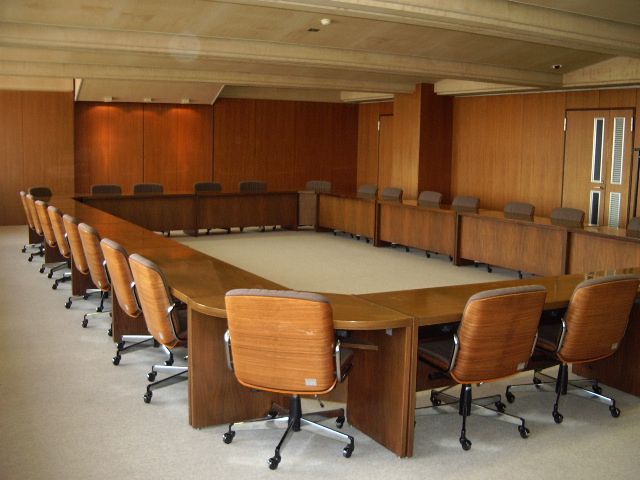 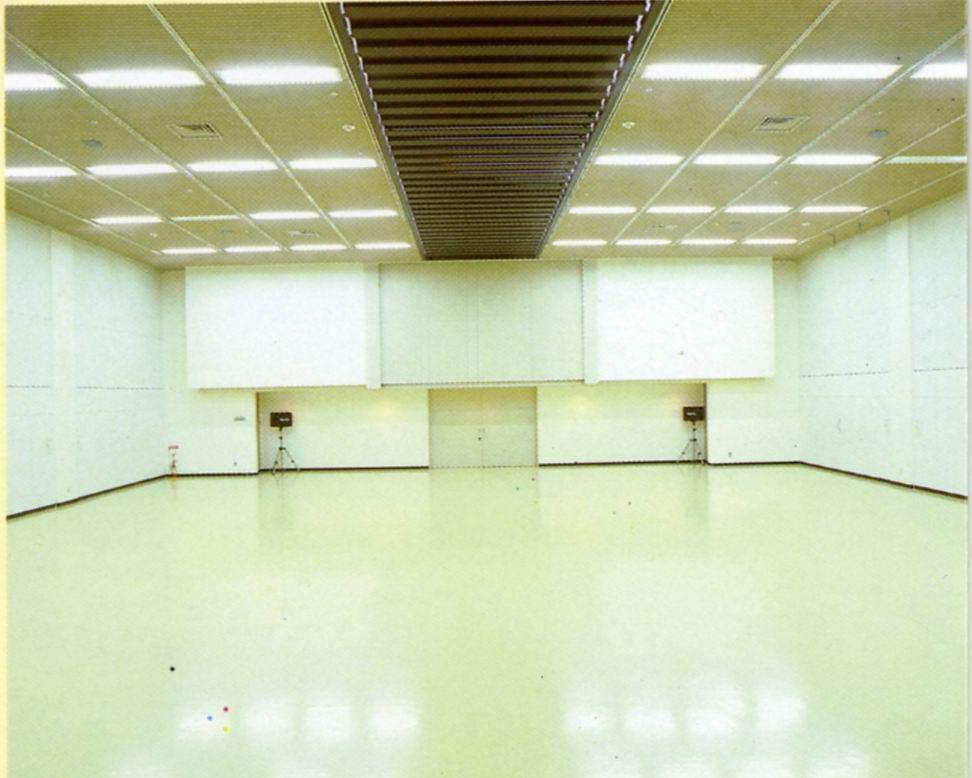 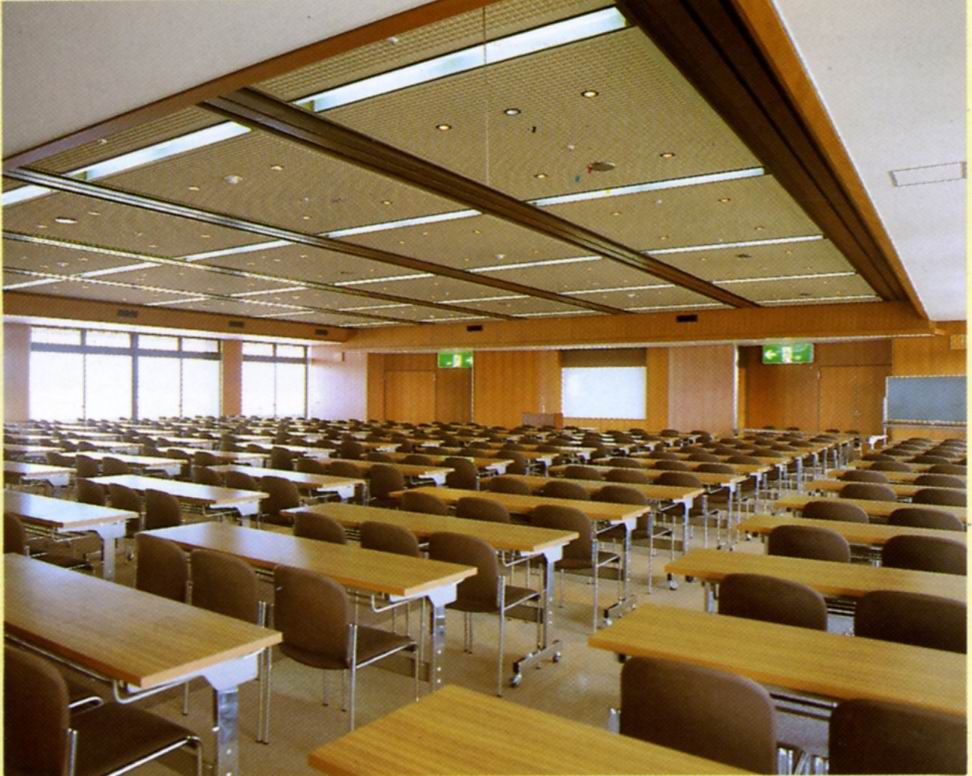 秋田県社会福祉協議会のホームページから、「貸出し会場の空き状況」を閲覧できます。また、「社会福祉会館利用申請書」もダウンロード可能です。　　　　　　　　　　　　　　　　　　　　　　　　　　　貸出し会場一覧表及び利用料金表（税込み）※入場料を徴収するイベント等、及び営業・宣伝目的等の場合は、１.５を乗じた金額になります。※体育館については、土･日･祝祭日の午後5時以降の利用は、心身に障害がある方とします。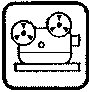 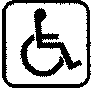 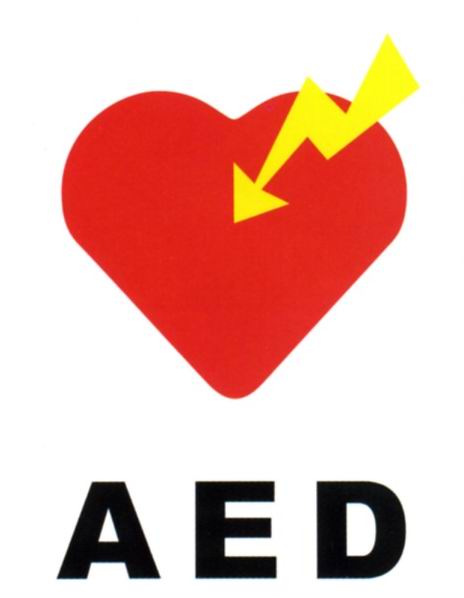 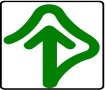 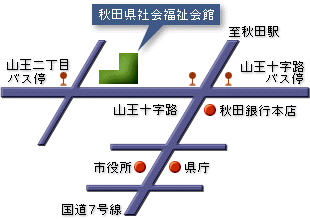 会　場　名ﾌﾛｱ面積(㎡)収容人数収容人数利用料金(円)利用料金(円)利用料金(円)利用料金(円)摘　　　要　会　場　名ﾌﾛｱ面積(㎡)机・いす(人)いす(人)9:00～12:0013:00～17:009:00～17:0017:00～21:00(1時間につき)摘　　　要　大会議室10F403.2030045022,44029,92052,3607,480特別会議室9F148.0028369,13012,18021,3103,040第１会議室9F58.4530－3,9005,2009,1001,300第２会議室9F59.7530－3,9005,2009,1001,300第３会議室9F118.0072－6,0308,04014,0702,010第４会議室9F88.3054－5,2507,00012,2501,750合同研修室8F184.52128－2,7603,6806,440920調理実習室8F89.76－502,6703,5606,230890展示ホール2F403.2014020015,69020,92036,6105,230体育館2F598.00－－貸　　 切／2時間単位　　　2,310貸　　 切／2時間単位　　　2,310貸　　 切／2時間単位　　　2,310貸　　 切／2時間単位　　　2,310障害者団体の使用を優先体育館2F598.00－－冷暖房費／2時間単位　　　　630　冷暖房費／2時間単位　　　　630　冷暖房費／2時間単位　　　　630　冷暖房費／2時間単位　　　　630　